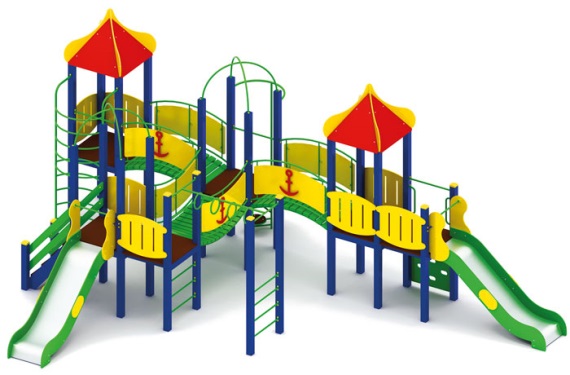 Игровой комплекс 0961Размеры не менее: высота - 3800 мм, длина - 9160 мм, ширина - 6600 мм.Изделие предназначено для детей дошкольного и  школьного возраста и служит для тренировки вестибулярного аппарата, лазания, ловкости, гибкости, координации движения.Комплекс состоит из шести площадок:- первая площадка, с крышей, размеры не менее: высота – 3530 мм, ширина – 1000 мм, длина – 1000 мм. Крыша выполнена, в виде металлического каркаса, изготовленные из металлической трубы, диаметром не менее 26,8 мм.   Высота платформы площадки над  поверхностью ударопоглощающего покрытия составляет не менее 1200 мм, и не более 1250 мм. Площадка должна иметь горку, габаритные размеры не менее: длина – 2240 мм, ширина – 695 мм, высота – 1990 мм, стартовый участок горки находится на высоте не менее 1150 мм, и не более 1200 мм, от поверхности покрытия площадки. Скат горки выполнен из цельного листа нержавеющей стали, толщиной не менее 1,5 мм, оснащен бортами из березовой влагостойкой фанеры, высотой не менее 170 мм, от ската до верхней части борта, и толщиной не менее 18 мм. Также горка имеет защитную перекладину, изготовленную из металлической трубы, диаметром не менее 26,8 мм, которую устанавливают на высоте не менее 600 мм, и не более 900 мм от уровня пола стартового участка горки. В комплекте с горкой должен идти подпятник, для крепления горки в грунт, изготовленный из профильной трубы, сечением не менее 30*30 мм. Основание горки должно быть изготовлено из профильной трубы, сечением не менее 50*25 мм. Радиус изгиба окончания горки должен быть больше или равен 50 мм. Средний угол наклона участка скольжения не должен превышать 40°. Высота конечного участка горки над поверхностью покрытия площадки должна быть не более 200 мм.Площадка должна иметь лестницу, изготовлена из: стойки вертикальные – клееный брус, сечением не менее 100*100 мм, основание – из калиброванного пиломатериала, толщиной не менее 40 мм, перила – из калиброванного пиломатериала, толщиной не менее 40 мм. Количество ступенек – не менее четырех. Торцевые части вертикального столба должны быть закрыты пластмассовыми накладками. Ступеньки должны быть изготовлены методом склейки калиброванного пиломатериала и влагостойкой нескользящей фанеры. Лестница должна оборудована подпятником. Подпятник должен быть изготовлен из металлической профильной трубы, сечением не менее 50*25 мм, а также стали листовой, толщиной не менее 3 мм.Ограждение, имеет размеры не менее: длина – 950 мм., высота – 720 мм.,  изготовлено из влагостойкой фанеры, толщиной не менее 18 мм.  - вторая площадка: без крыши, имеет размеры не менее: длина – 1000 мм, ширина – 900 мм. Высота платформы площадки над  поверхностью ударопоглощающего покрытия составляет не менее 1200 мм, и не более 1250 мм. Ограждение, имеет размеры не менее: длина – 950 мм., высота – 720 мм.,  изготовлено из влагостойкой фанеры, толщиной не менее 18 мм. Площадка должна иметь один вход, в виде металлических перекладин, не менее трех штук,  изготовленные из металлической трубы, диаметром не менее 26,8 мм. Ко второй площадке примыкает рукоход, имеет габаритные размеры не менее: ширина - 800 мм, длина – 1600 мм. Основание рукохода должно быть изготовлено из металлической трубы, диаметром не менее 33,5 мм, кольца из металлической трубы, диаметром не менее 26,8 мм. Рукоход должен быть закреплен на двух деревянных вертикальных стойках, с металлическими перекладинами, не менее четырех штук,  изготовленные из металлической трубы, диаметром не менее 26,8 мм.Первая и вторая площадки соединены между собой вплотную.- третья площадка: с крышей, имеет размеры не менее: длина – 1000 мм, ширина – 1000 мм, высота – 3800 мм. Основание крыши изготовлено из влагостойкой фанеры, толщиной не менее 18 мм, скаты крыши - из влагостойкой фанеры, толщиной не менее 9 мм.  Высота платформы площадки над  поверхностью ударопоглощающего покрытия составляет не менее 1200 мм, и не более 1250 мм.Площадка должна иметь один  вход, в виде подъема по дугам, имеет габаритные размеры не менее: длина – 930 мм, ширина – 710 мм, высота – 2740 мм, который выполнен в виде двух вертикальных стоек, изготовленных из металлической трубы, диаметром не менее 33,5 мм, и перекладин, в виде полуколец, изготовленный из металлической трубы, диаметром не менее 26,8 мм. Ограждение, с двух сторон, имеет размеры не менее: длина – 950 мм, высота – 720 мм,  изготовлено из влагостойкой фанеры, толщиной не менее 18 мм.  - четвертая площадка: с крышей, размеры не менее: высота – 3530 мм., ширина – 1000 мм., длина – 1000 мм. Крыша выполнена, в виде металлического каркаса, изготовленные из металлической трубы, диаметром не менее 26,8 мм.   Высота платформы площадки над  поверхностью ударопоглощающего покрытия составляет не менее 1200 мм, и не более 1250 мм.Площадка должна иметь один  вход, в виде вертикального подъема по кругам, имеет габаритные размеры не менее: длина – 930 мм, ширина – 930 мм, высота – 2700 мм, изготовленный из металлической трубы, диаметром не менее 33,5 мм. Должен иметь не менее пяти круглых ступенек, изготовленных из ламинированной, нескользящей влагостойкой фанеры, толщиной не менее 18 мм.Вторая и четвертая площадки соединены между собой при помощи металлического вогнутого, габаритные размеры не менее: длина – 1500 мм, ширина – 1000 мм, высота – 1080 мм, изготовлен из металлической профильной трубы сечением не менее 30*30 мм. – основание, пол перехода изготовлен из калиброванного пиломатериала хвойных пород, толщиной не менее 40 мм, влажность пиломатериала не более 12 %. Перила перехода должны быть изготовлены из металлической трубы, диаметром не менее 26,8 мм, ограждение, не менее двух, должно быть изготовлено из влагостойкой фанеры, толщиной не менее 9 мм. Крепление для ограждения должно быть изготовлено из металлической профильной трубы, сечением не менее 15*15 мм.На ограждении должны быть декоративный элемент, в виде якоря.Третья и четвертая площадки соединены между собой  при помощи выпуклого моста, габаритные размеры не менее: длина – 1500 мм, ширина – 1000 мм, высота – 1080 мм, изготовлен из металлической профильной трубы сечением не менее 30*30 мм. – основание, пол перехода изготовлен из калиброванного пиломатериала хвойных пород, толщиной не менее 40 мм, влажность пиломатериала не более 12 %. Перила перехода должны быть изготовлены из металлической трубы, диаметром не менее 26,8 мм, ограждение, не менее двух, должно быть изготовлено из влагостойкой фанеры, толщиной не менее 9 мм. Крепление для ограждения должно быть изготовлено из металлической профильной трубы, сечением не менее 15*15 мм.На ограждении должны быть декоративный элемент, в виде якоря.- пятая площадка: с крышей, имеет размеры не менее: длина – 1000 мм., ширина – 1000 мм., высота – 3800 мм. Основание крыши изготовлено из влагостойкой фанеры, толщиной не менее 18 мм, скаты крыши - из влагостойкой фанеры, толщиной не менее 9 мм Высота платформы площадки над  поверхностью ударопоглощающего покрытия составляет не менее 1200 мм, и не более 1250 мм.Ограждение, имеет размеры не менее: длина – 950 мм, высота – 720 мм,  изготовлено из влагостойкой фанеры, толщиной не менее 18 мм.  Четвертая и пятая площадки соединены между собой  при помощи выпуклого моста,  габаритные размеры не менее: длина – 1500 мм, ширина – 1000 мм, высота – 1080 мм, изготовлен из металлической профильной трубы сечением не менее 30*30 мм. – основание, пол перехода изготовлен из калиброванного пиломатериала хвойных пород, толщиной не менее 40 мм, влажность пиломатериала не более 12 %. Перила перехода должны быть изготовлены из металлической трубы, диаметром не менее 26,8 мм, ограждение, не менее двух, должно быть изготовлено из влагостойкой фанеры, толщиной не менее 9 мм. Крепление для ограждения должно быть изготовлено из металлической профильной трубы, сечением не менее 15*15 мм.На ограждении должны быть декоративный элемент, в виде якоря. -  шестая площадка: без крыши, имеет размеры не менее: длина – 1000 мм, ширина – 900 мм. Высота платформы площадки над  поверхностью ударопоглощающего покрытия составляет не менее 1200 мм, и не более 1250 мм. Ограждение, имеет размеры не менее: длина – 950 мм, высота – 720 мм,  изготовлено из влагостойкой фанеры, толщиной не менее 18 мм.  Площадка должна иметь горку, габаритные размеры не менее: длина – 2240 мм, ширина – 695 мм, высота – 1990 мм, стартовый участок горки находится на высоте не менее 1150 мм, и не более 1200 мм, от поверхности покрытия площадки. Скат горки выполнен из цельного листа нержавеющей стали, толщиной не менее 1,5 мм, оснащен бортами из березовой влагостойкой фанеры, высотой не менее 170 мм, от ската до верхней части борта, и толщиной не менее 18 мм. Также горка имеет защитную перекладину, изготовленную из металлической трубы, диаметром не менее 26,8 мм, которую устанавливают на высоте не менее 600 мм, и не более 900 мм от уровня пола стартового участка горки. В комплекте с горкой должен идти подпятник, для крепления горки в грунт, изготовленный из профильной трубы, сечением не менее 30*30 мм. Основание горки должно быть изготовлено из профильной трубы, сечением не менее 50*25 мм. Радиус изгиба окончания горки должен быть больше или равен 50 мм. Средний угол наклона участка скольжения не должен превышать 40°. Высота конечного участка горки над поверхностью покрытия площадки должна быть не более 200 мм.Площадка также должна иметь вход, в виде вертикального скалодрома, имеет размеры не менее: ширина – 950 мм, высота – 1130 мм, и должен быть изготовлен из влагостойкой фанеры, толщиной не менее 18 мм, с отверстиями для ног.Пол площадок должен быть изготовлен из ламинированной нескользящей фанеры, толщиной не менее 18 мм. Используемая фанера должна быть водостойкой фанерой марки ФСФ, из лиственных пород. При изготовлении несущих конструкций (столбов) сечением не менее 100х100 мм, должна быть использована технология склейки под прессом нескольких слоев древесины.Деревянные детали должны быть тщательно отшлифованы, кромки закруглены и окрашены яркими двухкомпонентными красками, стойкими к  сложным погодным условиям, истиранию, действию ультрафиолета и специально предназначенными для применения на детских площадках, крепеж оцинкован.Металлические элементы окрашены яркими порошковыми красками с предварительной  антикоррозийной обработкой.Выступающие концы болтовых соединений должны закрываться пластиковыми заглушками.Обязательно наличие закладных деталей для монтажа, изготовленные из: труба металлическая диаметром не менее 48 мм, сталь листовая, толщиной не менее 3 мм.